Plan de Actuación 2022FUNDACIÓN: CANARIA NOS MOVEMOSNÚMERO REGISTRO: 367EJERCICIO: 01/01/2022 – 31/12/2022.La Fundación Canaria nos movemos, presenta su Plan de Actuación para el ejercicio que comprende del 01 de enero de 2.022 al 31 de diciembre de 2.022, las iniciativas que presentamos contribuyen tanto  a los objetivos fundacionales, centrados en la promoción del voluntariado, colaborar con otras fundaciones y/o instituciones públicas o privadas para la oferta educativa en Canarias, impulsando proyectos de innovación, haciendo hincapié a los destinados a la formación en el sector de la automoción, y de modo genérico, llevar a cabo cuantas actuaciones sean conducentes al mejor logro de sus fines tanto en tiempo como el lugar con plena libertad siempre acorde a sus principios y al espíritu de la fundación.Los principales objetivos para este año son:Consolidar los programas destinados a visualizar las asociaciones y fundaciones.Visualizar los proyectos de voluntariado.Promover la formación tanto en empleado del Grupo 1844 como la formación profesional Dual.Apoyar la cultura y deporte canario.1.- ACTIVIDADES DE LA FUNDACIÓNACTIVIDAD 1A) PROGRAMA DE VISUALIZACIÓN.Descripción detallada de la actividad prevista.Programa destinado a dar visualización a todas aquellas asociaciones y/ o fundaciones, con el objetivo de sensibilizar a la población sobre fines de desarrollo social, económico y medioambiental.Recursos humanos empleados en la actividad.Beneficiarios o usuarios de la actividad.Objetivos e indicadores de la realización de la actividad.ACTIVIDAD 2A) PROGRAMA DE APOYO Y MOVILIDAD.Descripción detallada de la actividad prevista.Programa destinado a la colaboración con asociaciones y/o fundaciones aportandoa estas soluciones de movilidad, a través del traslado de usuarios etc…Recursos humanos empleados en la actividad.Beneficiarios o usuarios de la actividad.Objetivos e indicadores de la realización de la actividad.ACTIVIDAD 3A) PROGRAMA DE FORMACIÓN.Descripción detallada de la actividad prevista.Programa destinado a la formación de los empleados/as del GRUPO 1844Recursos humanos empleados en la actividad.Beneficiarios o usuarios de la actividad.Objetivos e indicadores de la realización de la actividad.ACTIVIDAD 4A) NOS MOVEMOS CON EL VOLUNTARIADO CORPORATIVO.Descripción detallada de la actividad prevista.Programa destinado a la visualizar los proyectos de voluntariado corporativo del Grupo 1844.Recursos humanos empleados en la actividad.Beneficiarios o usuarios de la actividad.Objetivos e indicadores de la realización de la actividad.ACTIVIDAD 5A) NOS MOVEMOS CON LO NUESTRODescripción detallada de la actividad prevista.Programa destinado a apoyar aquellas asociaciones socio culturales y deportivas que tengan como fin la promoción y/o divulgación de las tradiciones canarias.Recursos humanos empleados en la actividad.Beneficiarios o usuarios de la actividad.Objetivos e indicadores de la realización de la actividad.2.- PREVISIÓN DE RECURSOS ECONÓMICOS A EMPLEAR POR LA FUNDACIÓN3.- PREVISIÓN DE RECURSOS ECONÓMICOS A OBTENER POR LA FUNDACIÓNPrevisión de ingresos a obtener por la fundación.Previsión de otros recursos económicos a obtener por la fundación.9ACTA Nº1En Las Palmas de Gran Canaria, a 21 de diciembre de 2.021.REUNIDOSDon Óscar Luis Díaz Melián, mayor de edad, casado, de nacionalidad española y con domicilio en: Calle Las Mimosas, número 41 A, CP: 35118 (Agüimes), Las Palmas.Don José Luis Báez Cardona, mayor de edad, divorciado, de nacionalidad española y con domicilio en: Carretera General de Teror – Arucas, número 19, CP: 35339 (Teror) Las Palmas.Doña Alicia Monzón Cabrera, mayor de edad, divorciada, de nacionalidad española y con domicilio en: Calle Fernando Guanarteme, número 81 2º Izquierda, CP: 35010 (Las Palmas de Gran Canaria), Las Palmas.INTERVIENENTodos ellos en su propio nombre y representación, o en su caso, en representación de las personas jurídicas reseñadas, reconociéndose mutuamente legitimación y capacidad de obrar para otorgar la presente ACTA en calidad de Patronos de la Fundación Canaria nos Movemos, por la que se acuerda:Primero:Aprobar el Plan de Actuación para el año 2022 mediante el cuál se informará de los proyectos que se prevén realizar en el ejercicio económico citado, para el desarrollo de las actividades fundacionales. (Documento Anexo I).No habiendo más asuntos que tratar se levanta la reunión, a las 15h de lo que como, secretaria certifico.Presidente                                             Vocal                                          SecretariaDIAZFirmado digitalmente porBAEZFirmado digitalmente porMONZONFirmado digitalmente porMELIANDIAZ MELIAN OSCARCARDONA BAEZ CARDONAJOSE LUIS -CABRERAMONZON CABRERAALICIA GLORIA -OSCAR LUISLUIS - 43260573BFecha: 2021.12.28JOSE LUIS - 78473644JALICIA GLORIA 42831259S- 43260573B 15:42:35 ZFecha: 2021.12.2812:52:51 -01'00'- 42831259SFecha: 2021.12.2815:43:16 ZD. Óscar Luis Díaz Melián	D. José Luis Báez	Doña. Alicia Gloria Monzón CabreraAoencia Tributariase'Pe.agenciatributaria.gob.es	Delegación Especial de CANARIASDelegación de CANARIAS-LAS PALMASOFICINA DE GESTIÓN TRIBUTARIAPZ DERECHOS HUMANOS, 135003 LAS PALMAS (LAS PALMAS)Na de Remesa: 000136200101111111  111111111111111111111111111111111111111111111  111111111111111111111119028010852 Na Certificado: 2119880400293FUNDACION CANARIA NOS MOVEMOS CALLE ADELFAS LAS 32POUGONO INDUSTRIAL DE ARINAGA POLIGONO DE ARINAGA35118   AGÜIMESPALMAS,LASCOMUNICACIÓN DE TAAJETA ACREDITATIVA  DEL NÚMERO DE IDENTIFICACIÓN FISCAL (NIF)Con esta comunicación se envía la tarjeta acreditativa del NIF que figura en la parte inferior de este documento. Estedocumento tiene plena validez para acreditar el NIF asignado. Asímismo, si resulta más cómodo, se puede recortar la tarjeta que figura en la parte inferior y que posee los mismos efectos acreditativos que el documento completo.Se podrá verificar la validez de este documento siguiendo el procedimiento general para el cotejo de documentos habilitado en la Sede Electrónica de la Agencia Tributaria (www.agenciatributaria.gob .es), utílizando el código seguro de verificación que figura al pie. Además, también se podrá verificar la validez de la Tarjeta de Identificación Fiscal en dicha Sede Electrónica, en Trámites destacados, Cotejo de documentos mediante el Código Seguro de Verificación (CSV)>Comprobación de la autenticidad de las Tarjetas de Identificación Fiscal, introduciendo el NIF y el código electrónico que aparece en la propia tarjeta.El NIF que le ha sido asignado tiene carácter provisional. Le recordamos que tiene la obligación de aportar la documentación pendiente necesaria para la asignación del NIF definitivo.Se recuerda que se debe incluir el NIFen todos losdocumentos de naturaleza o con trascendencia tributaria que expidacomo consecuenc ia del desarrollo de su actividad, así como en todas las autoliquidaciones, declaraciones ,comunicaciones o escritos que se presenten ante la Administración tributaria.Documento firmado electrónicamente (Ley 40/2015. Art.43) por la. Agencia Estatal de Administración Tributaria, con fecha 28 de diciembre de2021. Autenticidad verificable mediante Código Seguro Verificación 3RJYLDLPK5F3F57U   en www.agenciatributaria.gob.es...	TARJETA DE IDENTIFICACIÓN FISCAL- A encia Tt·ibutaria Número de Identificación Fiscal ProvisionalMINISTERIODE ECONOMÍA   w ,w.agfmciatributarla .es	794	4Y HACIENDADenominación FUNDACION CANARIA NOS MOVEMOS (EN CONSTITUCION)oRazón SocialAnagrama Comercial:Domicilio CALLE ADELFAS LAS,NUM.32Social		POLIGONO INDUSTRIAL DE ARINAGA • POLIGONO DE AR INAGA 35118 AGÜIMES- (PALMAS, LAS)AppAEAT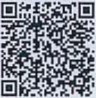 Domicilio  CALLE ADELFAS  LAS, NUM.32Fiscal	POLIGONO INDUSTRIAL DE ARINAGA • POLIGONO DE ARINAGA35118 AGÜIMES ·(PALMAS,LAS)Administración de la AEAT  35601  LAS PALMAS OFecha N.I.F. Provisio nal: 28-12-2021Código Electrónico:	8CDDFBFOAf'ADB558Documento firmado electrónicamente (Ley 4012015.M43).Autenticidad verifiCable mediante Código Seguro Verificación 3RJYLDLPKSF3F57U en www.agenciatnllutaria.gob.es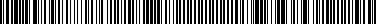 90518650061035077001140953511000000000001841G679468140000	7001140953511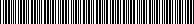 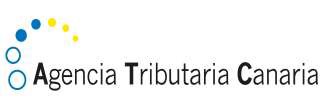 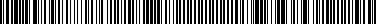 90518650061035077001140953511000000000001841G679468140000	7001140953511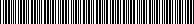 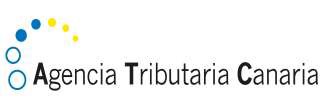 Denominación de laactividadVISUALIZATETipo de actividad *ACTIVIDAD PROPIAIdentificación de laactividad por sectoresVISUALIZACIÓNLugar  de  desarrollode la actividadCANARIASTipoNúmeroNº horas/añoTipoPrevistoPrevistoPersonal asalariado1500Personal con contrato de servicios--Personal voluntario--TipoNúmeroTipoPrevistoPersonas físicas1000Personas jurídicas2ObjetivoIndicadorCuantificaciónDIFUNDIR Y VISUALIZAR LA FUNDACIÓNUsuarios en la web250Denominación de laactividadNOS MOVEMOS CONTIGOTipo de actividad *ACTIVIDAD PROPIAIdentificación de laactividad por sectoresCOLABORACIÓNLugar  de  desarrollode la actividadCANARIASTipoNúmeroNº horas/añoTipoPrevistoPrevistoPersonal asalariado136Personal con contrato de servicios--Personal voluntario--TipoNúmeroTipoPrevistoPersonas físicas500Personas jurídicas3ObjetivoIndicadorCuantificaciónColaborar	con	fundaciones	yasociaciones  para  el  traslado  de  sus usuarios.Número de usuarios500Denominación de laactividadFÓRMATETipo de actividad *ACTIVIDAD PROPIAIdentificación de laactividad por sectoresFORMACIÓNLugar  de  desarrollode la actividadCANARIASTipoNúmeroNº horas/añoTipoPrevistoPrevistoPersonal asalariado--Personal con contrato de servicios4200Personal voluntario--TipoNúmeroTipoPrevistoPersonas físicas300Personas jurídicas-ObjetivoIndicadorCuantificaciónDOTAR DE FORMACIÓN AL PERSONAL DEL GRUPOPARA UN MEJOR MANEJO DE LAS TECNOLOGÍASNÚMEROASISTENTESDE150DOTAR DE FORMACIÓN AL PERSONAL DEL GRUPO PARA MEJORAS EN EL IDIOMANÚMERO ASISTENTESDE150Denominación de laactividadDESARROLLO SOCIALTipo de actividad *ACTIVIDAD PROPIAIdentificación de laactividad por sectoresCOLABORACIÓNLugar  de  desarrollode la actividadCANARIASTipoNúmeroNº horas/añoTipoPrevistoPrevistoPersonal asalariado2100Personal con contrato de servicios--Personal voluntario20100TipoNúmeroTipoPrevistoPersonas físicas1000Personas jurídicas1ObjetivoObjetivoObjetivoObjetivoObjetivoObjetivoIndicadorCuantificaciónMOVILIZARSOCIALESALOSEMPLEADOSENACTIVIDADESNÚMERO	DEVOLUNTARIOS20Denominación de laactividadNOS MOVEMOS CON LO NUESTROTipo de actividad *ACTIVIDAD PROPIAIdentificación de laactividad por sectoresCOLABORACIÓNLugar  de  desarrollode la actividadCANARIASTipoNúmeroNº horas/añoTipoPrevistoPrevistoPersonal asalariado61000Personal con contrato de servicios--Personal voluntario2200TipoNúmeroTipoPrevistoPersonas físicas500Personas jurídicas1ObjetivoIndicadorCuantificaciónPROMOCIONAR ASOCIACIONES SOCIO CULTURALESY DEPORTIVAS (TRADICIONES CANARIAS)NÚMERO  DEEVENTOS25Gastos/InversionesActividad 1Actividad 2Actividad 3Actividad 4Actividad 5Total actividadesNoimputados a las actividadesTOTALGastos por ayudas y otros--------a) Ayudas monetarias--------b) Ayudas nomonetarias--------c) Gastos por colaboraciones y órganos de gobierno--4.000€----4.000€Variación de existencias deproductos terminados y en curso de fabricación--------Aprovisionamientos--------Gastos de personal4.000€1.000€-1.000€4.000€--10.000€Otros gastos de explotación--------Amortización delInmovilizado-1.000€1.000€----2.000€Deterioro y resultado porenajenación de inmovilizado--------Gastos financieros--------Variaciones de valorrazonable en instrumentos financieros--------Diferencias de cambio--------Deterioro y resultado por enajenaciones de instrumentos financieros--------Impuestos sobre beneficios--------Subtotal gastos4.000€2.000€5.000€1.000€4.000€--16.000€Adquisiciones de Inmovilizado (excepto Bienes Patrimonio Histórico)--------Adquisiciones BienesPatrimonio Histórico--------Cancelación deuda nocomercial--------Subtotal inversiones00000--0TOTAL RECURSOSEMPLEADOS4.000€2.000€5.000€1.000€4.000€--16.000€INGRESOSImporte totalRentas y otros ingresos derivados del patrimonio-Ventas y prestaciones de servicios de las actividades propias-Ingresos ordinarios de las actividades mercantilesSubvenciones del sector público6.000€Aportaciones privadas10.000€Otros tipos de ingresosTOTAL INGRESOS PREVISTOS16.000€OTROS RECURSOSImporte totalDeudas contraídas-Otras obligaciones financieras asumidas-TOTAL OTROS RECURSOS PREVISTOS-Consejería de Hacienda,Presupuestos y Asuntos EuropeosTASAS DE LA COMUNIDAD AUTÓNOMA DE CANARIAS DECLARACIÓN - LIQUIDACIÓNModelo700Administración Tributaria de35 - LAS PALMASTASAS DE LA COMUNIDAD AUTÓNOMA DE CANARIAS DECLARACIÓN - LIQUIDACIÓNModelo7001. - Obligado al pago1. - Obligado al pago1. - Obligado al pago1. - Obligado al pago1. - Obligado al pago1. - Obligado al pago1. - Obligado al pago1. - Obligado al pago1. - Obligado al pago1. - Obligado al pago1. - Obligado al pago1. - Obligado al pagoDOMICILIO FISCALDOMICILIO FISCALDOMICILIO FISCALDOMICILIO FISCALDOMICILIO FISCALDOMICILIO FISCALDOMICILIO FISCALDOMICILIO FISCALDOMICILIO FISCALDOMICILIO FISCALDOMICILIO FISCALDOMICILIO FISCALN.I.F.G67946814N.I.F.G67946814N.I.F.G67946814Apellidos y nombre o razón socialFUNDACION CANARIA NOS MOVEMOSApellidos y nombre o razón socialFUNDACION CANARIA NOS MOVEMOSApellidos y nombre o razón socialFUNDACION CANARIA NOS MOVEMOSApellidos y nombre o razón socialFUNDACION CANARIA NOS MOVEMOSApellidos y nombre o razón socialFUNDACION CANARIA NOS MOVEMOSApellidos y nombre o razón socialFUNDACION CANARIA NOS MOVEMOSApellidos y nombre o razón socialFUNDACION CANARIA NOS MOVEMOSApellidos y nombre o razón socialFUNDACION CANARIA NOS MOVEMOSApellidos y nombre o razón socialFUNDACION CANARIA NOS MOVEMOSSiglaCLVía públicaLAS ADELFASVía públicaLAS ADELFASVía públicaLAS ADELFASVía públicaLAS ADELFASVía públicaLAS ADELFASVía públicaLAS ADELFASNúmero32Número32EscaleraPisoPuertaTeléfono682727901Teléfono682727901FaxFaxCódigo postal35118ProvinciaLAS PALMASProvinciaLAS PALMASProvinciaLAS PALMASMunicipioAGUIMESMunicipioAGUIMESMunicipioAGUIMESMunicipioAGUIMES2. - Liquidación2. - Liquidación2. - Liquidación2. - Liquidación2. - Liquidación2. - Liquidación2. - Liquidación2. - Liquidación2. - Liquidación2. - Liquidación2. - Liquidación2. - LiquidaciónExpediente nº	Liquidación nºExpediente nº	Liquidación nºExpediente nº	Liquidación nºExpediente nº	Liquidación nºExpediente nº	Liquidación nºExpediente nº	Liquidación nºExpediente nº	Liquidación nºExpediente nº	Liquidación nºExpediente nº	Liquidación nºExpediente nº	Liquidación nºExpediente nº	Liquidación nºExpediente nº	Liquidación nºConceptoConceptoConceptoConceptoConceptoConceptoConceptoConceptoConceptoConceptoConceptoConcepto114 - Tasas por los servicios administrativos prestados en los Registros de Asociaciones, de Fundaciones de Canarias y de Colegios Profesionales y Consejos de Colegios de Canarias : 2.4 - Por examen, comprobación y depósito documentación artículo 25 Ley 2/1998 (18,41 x 1,00)PLAN DE ACTUACIÓN 2022 FUNDACIÓN CANARIA NOS MOVEMOS114 - Tasas por los servicios administrativos prestados en los Registros de Asociaciones, de Fundaciones de Canarias y de Colegios Profesionales y Consejos de Colegios de Canarias : 2.4 - Por examen, comprobación y depósito documentación artículo 25 Ley 2/1998 (18,41 x 1,00)PLAN DE ACTUACIÓN 2022 FUNDACIÓN CANARIA NOS MOVEMOS114 - Tasas por los servicios administrativos prestados en los Registros de Asociaciones, de Fundaciones de Canarias y de Colegios Profesionales y Consejos de Colegios de Canarias : 2.4 - Por examen, comprobación y depósito documentación artículo 25 Ley 2/1998 (18,41 x 1,00)PLAN DE ACTUACIÓN 2022 FUNDACIÓN CANARIA NOS MOVEMOS114 - Tasas por los servicios administrativos prestados en los Registros de Asociaciones, de Fundaciones de Canarias y de Colegios Profesionales y Consejos de Colegios de Canarias : 2.4 - Por examen, comprobación y depósito documentación artículo 25 Ley 2/1998 (18,41 x 1,00)PLAN DE ACTUACIÓN 2022 FUNDACIÓN CANARIA NOS MOVEMOS114 - Tasas por los servicios administrativos prestados en los Registros de Asociaciones, de Fundaciones de Canarias y de Colegios Profesionales y Consejos de Colegios de Canarias : 2.4 - Por examen, comprobación y depósito documentación artículo 25 Ley 2/1998 (18,41 x 1,00)PLAN DE ACTUACIÓN 2022 FUNDACIÓN CANARIA NOS MOVEMOS114 - Tasas por los servicios administrativos prestados en los Registros de Asociaciones, de Fundaciones de Canarias y de Colegios Profesionales y Consejos de Colegios de Canarias : 2.4 - Por examen, comprobación y depósito documentación artículo 25 Ley 2/1998 (18,41 x 1,00)PLAN DE ACTUACIÓN 2022 FUNDACIÓN CANARIA NOS MOVEMOS114 - Tasas por los servicios administrativos prestados en los Registros de Asociaciones, de Fundaciones de Canarias y de Colegios Profesionales y Consejos de Colegios de Canarias : 2.4 - Por examen, comprobación y depósito documentación artículo 25 Ley 2/1998 (18,41 x 1,00)PLAN DE ACTUACIÓN 2022 FUNDACIÓN CANARIA NOS MOVEMOS114 - Tasas por los servicios administrativos prestados en los Registros de Asociaciones, de Fundaciones de Canarias y de Colegios Profesionales y Consejos de Colegios de Canarias : 2.4 - Por examen, comprobación y depósito documentación artículo 25 Ley 2/1998 (18,41 x 1,00)PLAN DE ACTUACIÓN 2022 FUNDACIÓN CANARIA NOS MOVEMOS114 - Tasas por los servicios administrativos prestados en los Registros de Asociaciones, de Fundaciones de Canarias y de Colegios Profesionales y Consejos de Colegios de Canarias : 2.4 - Por examen, comprobación y depósito documentación artículo 25 Ley 2/1998 (18,41 x 1,00)PLAN DE ACTUACIÓN 2022 FUNDACIÓN CANARIA NOS MOVEMOS114 - Tasas por los servicios administrativos prestados en los Registros de Asociaciones, de Fundaciones de Canarias y de Colegios Profesionales y Consejos de Colegios de Canarias : 2.4 - Por examen, comprobación y depósito documentación artículo 25 Ley 2/1998 (18,41 x 1,00)PLAN DE ACTUACIÓN 2022 FUNDACIÓN CANARIA NOS MOVEMOS114 - Tasas por los servicios administrativos prestados en los Registros de Asociaciones, de Fundaciones de Canarias y de Colegios Profesionales y Consejos de Colegios de Canarias : 2.4 - Por examen, comprobación y depósito documentación artículo 25 Ley 2/1998 (18,41 x 1,00)PLAN DE ACTUACIÓN 2022 FUNDACIÓN CANARIA NOS MOVEMOS114 - Tasas por los servicios administrativos prestados en los Registros de Asociaciones, de Fundaciones de Canarias y de Colegios Profesionales y Consejos de Colegios de Canarias : 2.4 - Por examen, comprobación y depósito documentación artículo 25 Ley 2/1998 (18,41 x 1,00)PLAN DE ACTUACIÓN 2022 FUNDACIÓN CANARIA NOS MOVEMOSImporte	18,41 eurosImporte	18,41 eurosImporte	18,41 eurosImporte	18,41 eurosImporte	18,41 eurosImporte	18,41 eurosImporte	18,41 eurosImporte	18,41 eurosImporte	18,41 eurosImporte	18,41 eurosImporte	18,41 eurosImporte	18,41 euros3. - Ingreso3. - Ingreso3. - Ingreso3. - Ingreso3. - Ingreso3. - Ingreso4. - Firma4. - Firma4. - Firma4. - Firma4. - Firma4. - FirmaImporte a ingresar	18,41 eurosImporte a ingresar	18,41 eurosImporte a ingresar	18,41 eurosImporte a ingresar	18,41 eurosImporte a ingresar	18,41 eurosImporte a ingresar	18,41 eurosIngreso efectuado a favor de la Consejería de Economía,	TESORERÍA DE LA COMUNIDADHacienda y Seguridad	AUTÓNOMA CANARIA cuentarestringida de la TESORERÍA TERRITORIALIngreso efectuado a favor de la Consejería de Economía,	TESORERÍA DE LA COMUNIDADHacienda y Seguridad	AUTÓNOMA CANARIA cuentarestringida de la TESORERÍA TERRITORIALIngreso efectuado a favor de la Consejería de Economía,	TESORERÍA DE LA COMUNIDADHacienda y Seguridad	AUTÓNOMA CANARIA cuentarestringida de la TESORERÍA TERRITORIALIngreso efectuado a favor de la Consejería de Economía,	TESORERÍA DE LA COMUNIDADHacienda y Seguridad	AUTÓNOMA CANARIA cuentarestringida de la TESORERÍA TERRITORIALIngreso efectuado a favor de la Consejería de Economía,	TESORERÍA DE LA COMUNIDADHacienda y Seguridad	AUTÓNOMA CANARIA cuentarestringida de la TESORERÍA TERRITORIALIngreso efectuado a favor de la Consejería de Economía,	TESORERÍA DE LA COMUNIDADHacienda y Seguridad	AUTÓNOMA CANARIA cuentarestringida de la TESORERÍA TERRITORIALFirmaFirmaFirmaFirmaFirmaFirmaForma de pago:	X   Pago TelemáticoNRC:	07001140953511C7A66A5CFecha de pago:	29/12/2021 Entidad de pago:	0182Forma de pago:	X   Pago TelemáticoNRC:	07001140953511C7A66A5CFecha de pago:	29/12/2021 Entidad de pago:	0182Forma de pago:	X   Pago TelemáticoNRC:	07001140953511C7A66A5CFecha de pago:	29/12/2021 Entidad de pago:	0182Forma de pago:	X   Pago TelemáticoNRC:	07001140953511C7A66A5CFecha de pago:	29/12/2021 Entidad de pago:	0182Forma de pago:	X   Pago TelemáticoNRC:	07001140953511C7A66A5CFecha de pago:	29/12/2021 Entidad de pago:	0182Forma de pago:	X   Pago TelemáticoNRC:	07001140953511C7A66A5CFecha de pago:	29/12/2021 Entidad de pago:	0182Espacio reservado para la administraciónEspacio reservado para la administraciónEspacio reservado para la administraciónEspacio reservado para la administraciónEspacio reservado para la administraciónEspacio reservado para la administraciónForma de pago:	X   Pago TelemáticoNRC:	07001140953511C7A66A5CFecha de pago:	29/12/2021 Entidad de pago:	0182Forma de pago:	X   Pago TelemáticoNRC:	07001140953511C7A66A5CFecha de pago:	29/12/2021 Entidad de pago:	0182Forma de pago:	X   Pago TelemáticoNRC:	07001140953511C7A66A5CFecha de pago:	29/12/2021 Entidad de pago:	0182Forma de pago:	X   Pago TelemáticoNRC:	07001140953511C7A66A5CFecha de pago:	29/12/2021 Entidad de pago:	0182Forma de pago:	X   Pago TelemáticoNRC:	07001140953511C7A66A5CFecha de pago:	29/12/2021 Entidad de pago:	0182Forma de pago:	X   Pago TelemáticoNRC:	07001140953511C7A66A5CFecha de pago:	29/12/2021 Entidad de pago:	0182Consejería de Hacienda,Presupuestos y Asuntos EuropeosTASAS DE LA COMUNIDAD AUTÓNOMA DE CANARIAS DECLARACIÓN - LIQUIDACIÓNModelo700Administración Tributaria de35 - LAS PALMASTASAS DE LA COMUNIDAD AUTÓNOMA DE CANARIAS DECLARACIÓN - LIQUIDACIÓNModelo7001. - Obligado al pago1. - Obligado al pago1. - Obligado al pago1. - Obligado al pago1. - Obligado al pago1. - Obligado al pago1. - Obligado al pago1. - Obligado al pago1. - Obligado al pago1. - Obligado al pago1. - Obligado al pago1. - Obligado al pagoDOMICILIO FISCALDOMICILIO FISCALDOMICILIO FISCALDOMICILIO FISCALDOMICILIO FISCALDOMICILIO FISCALDOMICILIO FISCALDOMICILIO FISCALDOMICILIO FISCALDOMICILIO FISCALDOMICILIO FISCALDOMICILIO FISCALN.I.F.G67946814N.I.F.G67946814N.I.F.G67946814Apellidos y nombre o razón socialFUNDACION CANARIA NOS MOVEMOSApellidos y nombre o razón socialFUNDACION CANARIA NOS MOVEMOSApellidos y nombre o razón socialFUNDACION CANARIA NOS MOVEMOSApellidos y nombre o razón socialFUNDACION CANARIA NOS MOVEMOSApellidos y nombre o razón socialFUNDACION CANARIA NOS MOVEMOSApellidos y nombre o razón socialFUNDACION CANARIA NOS MOVEMOSApellidos y nombre o razón socialFUNDACION CANARIA NOS MOVEMOSApellidos y nombre o razón socialFUNDACION CANARIA NOS MOVEMOSApellidos y nombre o razón socialFUNDACION CANARIA NOS MOVEMOSSiglaCLVía públicaLAS ADELFASVía públicaLAS ADELFASVía públicaLAS ADELFASVía públicaLAS ADELFASVía públicaLAS ADELFASVía públicaLAS ADELFASNúmero32Número32EscaleraPisoPuertaTeléfono682727901Teléfono682727901FaxFaxCódigo postal35118ProvinciaLAS PALMASProvinciaLAS PALMASProvinciaLAS PALMASMunicipioAGUIMESMunicipioAGUIMESMunicipioAGUIMESMunicipioAGUIMES2. - Liquidación2. - Liquidación2. - Liquidación2. - Liquidación2. - Liquidación2. - Liquidación2. - Liquidación2. - Liquidación2. - Liquidación2. - Liquidación2. - Liquidación2. - LiquidaciónExpediente nº	Liquidación nºExpediente nº	Liquidación nºExpediente nº	Liquidación nºExpediente nº	Liquidación nºExpediente nº	Liquidación nºExpediente nº	Liquidación nºExpediente nº	Liquidación nºExpediente nº	Liquidación nºExpediente nº	Liquidación nºExpediente nº	Liquidación nºExpediente nº	Liquidación nºExpediente nº	Liquidación nºConceptoConceptoConceptoConceptoConceptoConceptoConceptoConceptoConceptoConceptoConceptoConcepto114 - Tasas por los servicios administrativos prestados en los Registros de Asociaciones, de Fundaciones de Canarias y de Colegios Profesionales y Consejos de Colegios de Canarias : 2.4 - Por examen, comprobación y depósito documentación artículo 25 Ley 2/1998 (18,41 x 1,00)PLAN DE ACTUACIÓN 2022 FUNDACIÓN CANARIA NOS MOVEMOS114 - Tasas por los servicios administrativos prestados en los Registros de Asociaciones, de Fundaciones de Canarias y de Colegios Profesionales y Consejos de Colegios de Canarias : 2.4 - Por examen, comprobación y depósito documentación artículo 25 Ley 2/1998 (18,41 x 1,00)PLAN DE ACTUACIÓN 2022 FUNDACIÓN CANARIA NOS MOVEMOS114 - Tasas por los servicios administrativos prestados en los Registros de Asociaciones, de Fundaciones de Canarias y de Colegios Profesionales y Consejos de Colegios de Canarias : 2.4 - Por examen, comprobación y depósito documentación artículo 25 Ley 2/1998 (18,41 x 1,00)PLAN DE ACTUACIÓN 2022 FUNDACIÓN CANARIA NOS MOVEMOS114 - Tasas por los servicios administrativos prestados en los Registros de Asociaciones, de Fundaciones de Canarias y de Colegios Profesionales y Consejos de Colegios de Canarias : 2.4 - Por examen, comprobación y depósito documentación artículo 25 Ley 2/1998 (18,41 x 1,00)PLAN DE ACTUACIÓN 2022 FUNDACIÓN CANARIA NOS MOVEMOS114 - Tasas por los servicios administrativos prestados en los Registros de Asociaciones, de Fundaciones de Canarias y de Colegios Profesionales y Consejos de Colegios de Canarias : 2.4 - Por examen, comprobación y depósito documentación artículo 25 Ley 2/1998 (18,41 x 1,00)PLAN DE ACTUACIÓN 2022 FUNDACIÓN CANARIA NOS MOVEMOS114 - Tasas por los servicios administrativos prestados en los Registros de Asociaciones, de Fundaciones de Canarias y de Colegios Profesionales y Consejos de Colegios de Canarias : 2.4 - Por examen, comprobación y depósito documentación artículo 25 Ley 2/1998 (18,41 x 1,00)PLAN DE ACTUACIÓN 2022 FUNDACIÓN CANARIA NOS MOVEMOS114 - Tasas por los servicios administrativos prestados en los Registros de Asociaciones, de Fundaciones de Canarias y de Colegios Profesionales y Consejos de Colegios de Canarias : 2.4 - Por examen, comprobación y depósito documentación artículo 25 Ley 2/1998 (18,41 x 1,00)PLAN DE ACTUACIÓN 2022 FUNDACIÓN CANARIA NOS MOVEMOS114 - Tasas por los servicios administrativos prestados en los Registros de Asociaciones, de Fundaciones de Canarias y de Colegios Profesionales y Consejos de Colegios de Canarias : 2.4 - Por examen, comprobación y depósito documentación artículo 25 Ley 2/1998 (18,41 x 1,00)PLAN DE ACTUACIÓN 2022 FUNDACIÓN CANARIA NOS MOVEMOS114 - Tasas por los servicios administrativos prestados en los Registros de Asociaciones, de Fundaciones de Canarias y de Colegios Profesionales y Consejos de Colegios de Canarias : 2.4 - Por examen, comprobación y depósito documentación artículo 25 Ley 2/1998 (18,41 x 1,00)PLAN DE ACTUACIÓN 2022 FUNDACIÓN CANARIA NOS MOVEMOS114 - Tasas por los servicios administrativos prestados en los Registros de Asociaciones, de Fundaciones de Canarias y de Colegios Profesionales y Consejos de Colegios de Canarias : 2.4 - Por examen, comprobación y depósito documentación artículo 25 Ley 2/1998 (18,41 x 1,00)PLAN DE ACTUACIÓN 2022 FUNDACIÓN CANARIA NOS MOVEMOS114 - Tasas por los servicios administrativos prestados en los Registros de Asociaciones, de Fundaciones de Canarias y de Colegios Profesionales y Consejos de Colegios de Canarias : 2.4 - Por examen, comprobación y depósito documentación artículo 25 Ley 2/1998 (18,41 x 1,00)PLAN DE ACTUACIÓN 2022 FUNDACIÓN CANARIA NOS MOVEMOS114 - Tasas por los servicios administrativos prestados en los Registros de Asociaciones, de Fundaciones de Canarias y de Colegios Profesionales y Consejos de Colegios de Canarias : 2.4 - Por examen, comprobación y depósito documentación artículo 25 Ley 2/1998 (18,41 x 1,00)PLAN DE ACTUACIÓN 2022 FUNDACIÓN CANARIA NOS MOVEMOSImporte	18,41 eurosImporte	18,41 eurosImporte	18,41 eurosImporte	18,41 eurosImporte	18,41 eurosImporte	18,41 eurosImporte	18,41 eurosImporte	18,41 eurosImporte	18,41 eurosImporte	18,41 eurosImporte	18,41 eurosImporte	18,41 euros3. - Ingreso3. - Ingreso3. - Ingreso3. - Ingreso3. - Ingreso3. - Ingreso4. - Firma4. - Firma4. - Firma4. - Firma4. - Firma4. - FirmaImporte a ingresar	18,41 eurosImporte a ingresar	18,41 eurosImporte a ingresar	18,41 eurosImporte a ingresar	18,41 eurosImporte a ingresar	18,41 eurosImporte a ingresar	18,41 eurosIngreso efectuado a favor de la Consejería de Economía,	TESORERÍA DE LA COMUNIDADHacienda y Seguridad	AUTÓNOMA CANARIA cuentarestringida de la TESORERÍA TERRITORIALIngreso efectuado a favor de la Consejería de Economía,	TESORERÍA DE LA COMUNIDADHacienda y Seguridad	AUTÓNOMA CANARIA cuentarestringida de la TESORERÍA TERRITORIALIngreso efectuado a favor de la Consejería de Economía,	TESORERÍA DE LA COMUNIDADHacienda y Seguridad	AUTÓNOMA CANARIA cuentarestringida de la TESORERÍA TERRITORIALIngreso efectuado a favor de la Consejería de Economía,	TESORERÍA DE LA COMUNIDADHacienda y Seguridad	AUTÓNOMA CANARIA cuentarestringida de la TESORERÍA TERRITORIALIngreso efectuado a favor de la Consejería de Economía,	TESORERÍA DE LA COMUNIDADHacienda y Seguridad	AUTÓNOMA CANARIA cuentarestringida de la TESORERÍA TERRITORIALIngreso efectuado a favor de la Consejería de Economía,	TESORERÍA DE LA COMUNIDADHacienda y Seguridad	AUTÓNOMA CANARIA cuentarestringida de la TESORERÍA TERRITORIALFirmaFirmaFirmaFirmaFirmaFirmaForma de pago:	X   Pago TelemáticoNRC:	07001140953511C7A66A5CFecha de pago:	29/12/2021 Entidad de pago:	0182Forma de pago:	X   Pago TelemáticoNRC:	07001140953511C7A66A5CFecha de pago:	29/12/2021 Entidad de pago:	0182Forma de pago:	X   Pago TelemáticoNRC:	07001140953511C7A66A5CFecha de pago:	29/12/2021 Entidad de pago:	0182Forma de pago:	X   Pago TelemáticoNRC:	07001140953511C7A66A5CFecha de pago:	29/12/2021 Entidad de pago:	0182Forma de pago:	X   Pago TelemáticoNRC:	07001140953511C7A66A5CFecha de pago:	29/12/2021 Entidad de pago:	0182Forma de pago:	X   Pago TelemáticoNRC:	07001140953511C7A66A5CFecha de pago:	29/12/2021 Entidad de pago:	0182Espacio reservado para la administraciónEspacio reservado para la administraciónEspacio reservado para la administraciónEspacio reservado para la administraciónEspacio reservado para la administraciónEspacio reservado para la administraciónForma de pago:	X   Pago TelemáticoNRC:	07001140953511C7A66A5CFecha de pago:	29/12/2021 Entidad de pago:	0182Forma de pago:	X   Pago TelemáticoNRC:	07001140953511C7A66A5CFecha de pago:	29/12/2021 Entidad de pago:	0182Forma de pago:	X   Pago TelemáticoNRC:	07001140953511C7A66A5CFecha de pago:	29/12/2021 Entidad de pago:	0182Forma de pago:	X   Pago TelemáticoNRC:	07001140953511C7A66A5CFecha de pago:	29/12/2021 Entidad de pago:	0182Forma de pago:	X   Pago TelemáticoNRC:	07001140953511C7A66A5CFecha de pago:	29/12/2021 Entidad de pago:	0182Forma de pago:	X   Pago TelemáticoNRC:	07001140953511C7A66A5CFecha de pago:	29/12/2021 Entidad de pago:	0182